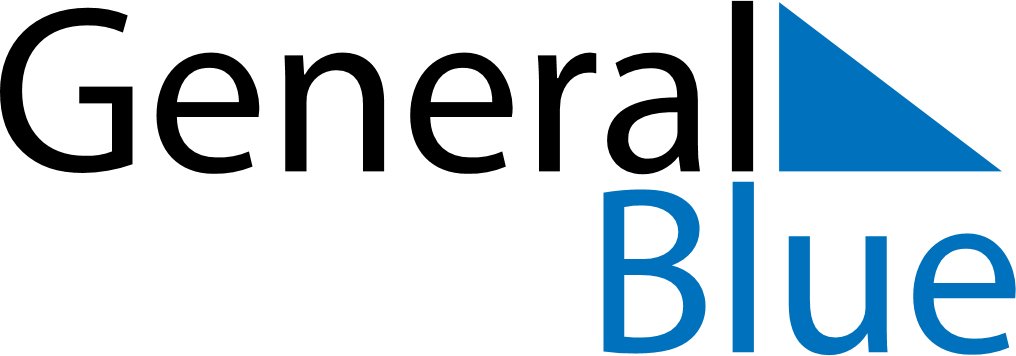 September 2019September 2019September 2019September 2019AndorraAndorraAndorraMondayTuesdayWednesdayThursdayFridaySaturdaySaturdaySunday123456778Our Lady of Meritxell9101112131414151617181920212122232425262728282930